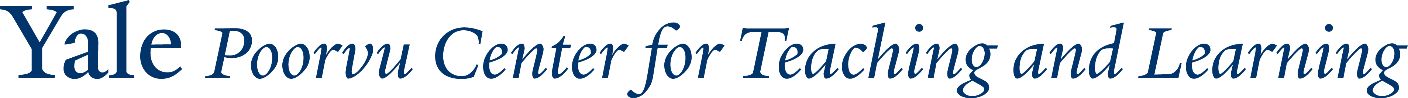 Full Course TitleCourse Number(s)Term Offered (e.g. Spring 2022) Meeting Information Days of Week & Times (e.g. TTh 11:35am-12:50pm) Location Instructor(s)  Instructor Name(s) Instructor Contact Information (e.g. email address and/or phone number) Office HoursYou might also include information about how and when you would like to be contacted, and when students might expect a response. Teaching fellow names and contact information may also be included here. FormatShare the primary form of instruction (lecture, seminar, lab, studio, or tutorial), any additional required participation (e.g. discussion sections, field trips, film screenings, etc.), and delineation of synchronous versus asynchronous course components, as applicable.Limited Enrollment If admittance to your course is by preference selection, or if you intend to limit enrollment, provide students with instructions on how to apply or obtain instructor permission. Also include any relevant deadlines and how students will be notified of admission.Course Description Provide an overview of your course describing its scope and major themes. You might also use this space to welcome your students or share your interest in the discipline. Click here for guidance on syllabus design from the Poorvu Center.Learning ObjectivesLearning objectives provide an opportunity to articulate the specific knowledge, skills and abilities you intend for your students to learn or develop by the end of the course. Click here for guidance on writing learning objectives from the Poorvu Center.Required MaterialsDescribe required texts, computer software, and course materials and their cost estimates (if applicable). You may also provide advice on cost-effective means of obtaining course materials, such as through the Yale Library or other open-source materials. Readings & AssignmentsProvide an overview of the readings and assignments associated with your course. Many students find it helpful for their planning to have a class-by-class or weekly schedule. Assessments & Grading Share with your students when and how they will receive feedback on their progress in the course, including formative and summative assessments as well as clearly articulated grading breakdowns, practices, and policies. Course PoliciesAdd any policies unique to this course, such as attendance and participation. Describe in what ways you provide flexibility for your students. Academic IntegrityInstructors should include a statement that defines what academic integrity means for their course, tailored to their particular course assignment types. Click here for guidance on writing an Academic Integrity statement from the Poorvu Center.Diversity, Equity, Inclusion, & BelongingInstructors are encouraged to share their commitment to diversity, equity, inclusion and belonging in their teaching and facilitation of the classroom community. Click here for guidance on writing DEIB statements from the Poorvu Center.Accessibility Instructors are encouraged to share how they provide equitable academic experiences for all students–including students with disabilities–through their course materials, technology selections, and teaching approaches. Click here for sample accessibility statements and writing guidance from the Poorvu Center.Academic & Wellness Supports When instructors endorse university resources on the syllabus, students are more likely to explore support resources and refer to them throughout the semester. Click here for short descriptions and contact information for an array of Yale student resources (e.g. writing, STEM & language tutoring, Academic Strategies Program, mental health & wellness resources). You are welcome to use the sample descriptions for resources aligned with your course and student population. This syllabus template last updated November 9, 2021. 